Rectus Sheath / Fascial SlingItem Number: Stress Urinary Incontinence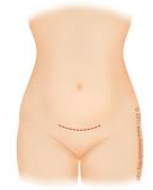 Why is it done? Stress incontinence A combination of stress incontinence and detrusor over-activity of which DO the lesser Involuntary urine leakage with any exertion,     coughing or sneezing Risk factors 	- More than 2 pregnancies, big babies, 	  complicated deliveries, episiotomy	- Smokers	- Being overweight Where Intrinsic Sphincter Deficiency has been proved due to a failed previous sling Failed previous incontinence procedures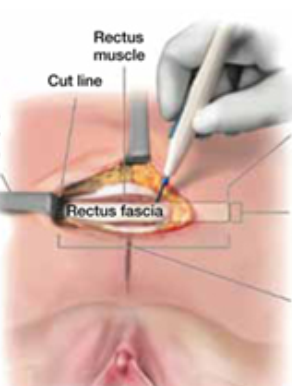 How is it done? This procedure is done under a spinal / general anaesthetic, as decided by the anaesthetist. The legs will be elevated into the lithotomy position. A 10cm horizontal incision is made above the pubic bone. A 10-15cm X 5cm strip of rectus sheath fascia is harvested and prepared with 2 Prolene or Nylon arms  A small incision is made in the vagina.   The sling is placed behind the pubic bone and brought to the skin above the pubic bone, through the incision. The sling is placed with some tension. The bladder will be inspected with a Cystoscopy to exclude any injuries to the bladder wall. The wounds are closed with dissolvable sutures and/or skin glue. A local anaesthetic is given for pain relief. A urinary catheter is placed for 24hrs. A vaginal plug will also be placed. The catheter and plug will be removed early the next morning. The patient’s urine output will be measured each time they urinate and the residual will be measured. (Patients will be required to do this up to 3 times.) If the residual amount of  urine is more than 1/3 of the total bladder capacity, the patient may have to self-catheterize, until the residual volume is acceptable. Prophylactic antibiotics will be given to prevent infection.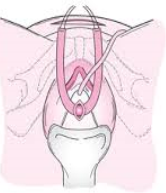 Complications Patients will have a trial of void without catheter the next day. Patients will be discharged as soon as they can completely empty the bladder. Patients may be required to self-catheterize for a week or two.  The sling may be loosened if placed too tight, requiring going back to the operating room.  Patients may initially suffer from urge  incontinence but this will improve within the next 6 weeks. Allow 6 weeks for symptoms to stabilise. May also have abdominal pain with coughing and sneezing due to tension on rectus muscle There may be some blood in the urine. This can be remedied by drinking plenty of fluids until it clears.Copyright 2019 Dr Jo Schoeman